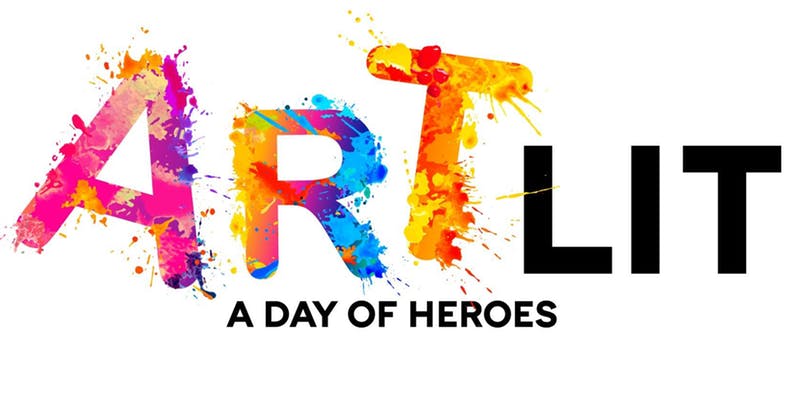 ArtLit is a community celebration of art and literature. This year’s theme, “A Day of Heroes”—will take over the areas surrounding the Pompano Beach Library & Cultural Center with a playful explosion of live chalk art, canvas art, music, virtual reality demonstrations, interactive experiences and fun for all ages. Everyone is invited to join in a day of artful literary entertainment--a perfect way to celebrate Pompano Beach Library & Cultural Center’s one-year birthday.Chalk artists of all ages are invited to participate in Art Lit 2019. To apply as a featured chalk artist or school group, please complete the application below and email to carriebennettart@gmail.comThe chalk portion of the event will be Saturday, January 19th from 10-5pm, with live painting taking place 6-10pm. Refreshments will be provided for artists.50 W. Atlantc Blvd, Pompano Beach FL 33060Art Lit Eventbrite LinkArt Lit Chalk Artist ApplicationName: _________________________Phone: ______________________Address: __________________________________Email: _________________________Street Art Experience: _______________Facebook: ____________________________________Twitter: ______________________________________Website: _____________________________Professional Chalk Artist: ______Intermediate Chalk Artist: ______Student Artist (indicate school): _____Artist will be assigned a 4 x 6’ vertical space. If you desire a different size or orientation, please indicate here: ___________________________________________________________Will anyone else be chalking with you? __________________________*Application Deadline: December 16th, 2018Chalk Art Guidelines:Artwork must be family friendly & appropriate for all viewers No nudity or political statements will be acceptedArtwork will contain no advertising symbols Artwork may not violate any copyright lawsYour space should be filled and contained to assigned parametersArtist must complete their assigned square by the end of the dayOnly non-toxic soft pastels may be used. Use of any other material is forbidden (i.e. oil pastels, acrylic, gouache, markers, etc.)Artist's will need to submit a sketch of what you would like to create for Art Lit upon being selected for the eventTheme is “A Day of Heroes”, interpretation is open following the guidelines listed aboveI agree that The Pompano Beach Library and Cultural Center reserves the right to photograph any artwork created during the event. Signature: _______________________   Date: _______________